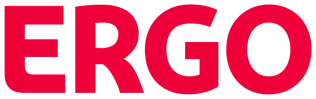 Annex No. 1 to the Insurance PlanList of medical institutions, Moscow*List of medical institutions, Odintsovo*List of medical institutions, Nizhny Novgorod** - A medical institution will be selected by the service provider – Europ Assistance, based on the Insured Person’s location and the scope of services to be rendered.  RegionCityService ProvidersOffices inthe cityMoscowMoscowAlena4Medclinic1El Fleur1ALM Medicine. Medical Center. 1US Dental Care1Athens Medical Center - Euromedical Club1Burdenko Neurosurgery Institute 1Dental Care Clinic No. 191Municipal Polyclinic No. 561MHD Municipal Hospital No. 56 1MHD Municipal Clinical Hospital No. 131MHD Municipal Clinical Hospital No. 241MHD Municipal Clinical Hospital No. 41MHD Municipal Clinical Hospital No. 511MHD Municipal Clinical Hospital No. 701MHD Filatov Municipal Clinical Hospital No. 151MHD Municipal Clinical Hospital No. 51MHD  Municipal Clinical Hospital No. 521MHD Spasokukotsky Municipal Clinical Hospital1MHD Cardio-Angiology Center (Outpatient Care)1MHD Cardio-Angiology Center (Inpatient Care)1MHD Municipal Clinical Hospital No. 311Eramishantsev Municipal Clinical Hospital No. 201MHD Bauman Municipal Clinical Hospital No. 291Municipal Clinical Hospital No. 571MHD Vorokhobov Municipal Clinical Hospital No. 671Davydovsky Municipal Clinical Hospital1MHD Yudin Municipal Clinical Hospital (formerly No. 79)5MHD Buyanov Municipal Clinical Hospital (formerly No. 12)1MHD Zhadkevich Municipal Clinical Hospital (formerly No. 71)3MHD Municipal Clinical Hospital No. 171MHD Pirogov Municipal Clinical Hospital No. 11MHD Municipal Clinical Hospital No. 681MHD Municipal Clinical Hospital No. 641MHD Municipal Polyclinic No. 3 1MHD Municipal Polyclinic No. 5 1MHD Morozov Child Health Municipal Clinical Hospital1RAS Central Clinical Hospital1Inozemtsev Municipal Clinical Hospital (No. 36)1Municipal Clinical Hospital No. 51Municipal Clinical Hospital No. 551Municipal Clinical Hospital No. 811Municipal Polyclinic No.91Botkin Municipal Clinical Hospital1Priorov Institute of Injury Treatment and Orthopedics1Medsi Family Medicine Department1Medsi Child Health Clinic at Pirogovskaya 1Medsi Child Health Clinic – Blagoveshchensky per.1Inpromed Child Health Center1Diagnostics Center No. 3, Branch No. 21European Center for Mental Development (ECMD)1ZAO Family Medicine Corporation1ZAO MD PROJECT 20001ZAO Litfond Central Polyclinic1ZAO European Dental Center1ZAO MedStyle Effect Medical Center1ZAO PACTOUR Agency1Zub.ru Mayakovskaya1Zub.ru Mayakovskaya  (ООО “Direction")1Zub.ru at Voykovskaya1Zub.ru at Taganka1Zub.ru at Taganka (ООО "Direction”)2Zub.ru Shabolovka1Zub.ru Shabolovka  (ООО "Direction")1Invitro Avtozavodskaya1Invitro Akademicheskaya1Invitro Aeroport1Invitro Aeroport-21Invitro B. Nikitskaya1Invitro Begovaya1Invitro Bibirevo1Invitro Brateevo1Invitro Buninskaya alleya1Invitro Butovo1Invitro Voykovskaya1Invitro Domodedovskaya1Invitro Dubrovka1Invitro Kashirskaya1Invitro Kozhukhovskaya1Invitro Kotelniki1Invitro Krasnaya Presnya-21Invitro Krylatskoye1Invitro Lukhovitsy1Invitro Marksistskaya1Invitro Mar’ino-21Invitro Mar’ino-31Invitro Nagatinskaya1Invitro Nagornaya1Invitro Nakhimovsky prospect1Invitro Nizhegorodskaya1Invitro Novoslobodskaya1Invitro Oktyabrskaya1Invitro Oktyabrskoye pole1Invitro Orekhovo1Invitro Ochakovo1Invitro Peredelkino1Invitro Planernaya1Invitro Pokryshkina1Invitro Sviblovo1Invitro Sviblovo-21Invitro Serpukhovskaya1Invitro Sokol 1Invitro Tekstilshchiki1Invitro Tulskaya1Invitro Tushinskaya1Invitro Fili1Invitro Chertanovskaya-11Invitro Chertanovskaya-21Invitro Yugo-Zapadnaya1Invitro Yasenevo-21Innovative Dental Clinic Zub.ru at Karetny2Infectious Diseases Clinical Hospital No. 21ZAO Group of Companies Medsi Clinical Hospital No. 2 at Botkinsky 1Medsi Consultation and Diagnostic Center (CDC) in Grokholsky Pereulok2Medsi Consultation and Diagnostic Center (CDC) at Belorusskaya2Clinic of Cybernetic Medicine1Mental Health Clinic1Medsi Clinic at Polyanka1Medsi Clinic in Blagoveshchensky per.1Medsi Clinic in Butovo1Medsi Clinic in Mar’ino1Medsi Clinic in Mitino1Medsi Clinic at Dubininskaya1Medsi Clinic in Leningradsky Prospect1Medsi Clinic at Prechistenka1Medsi Clinic at Solyanka1Hypoxia Medical Clinic (ZAO Global Aid)1Medsi Clinic at Derbenevskaya Naberezhnaya1VIP Corporate Travel Company1Diagnostics Treatment Center (LDC) PATERO Clinic (Medical Club Council)2Medical Preventive Treatment Institution (LPU)  MHD Dental Clinic No. 191GUTA-CLINIC Medical Center1MedLine-Service Multidisciplinary Clinic9Medical Institution - Centrosojuz of Russia Hospital1Medical Center “Chudo Doktor”2Sklifosovskiy Scientific Research Institute of Emergency Aid1OAO MOSITALMED1ОАО Medicina2ОАО Sheremetyevo International Airport 1ОАО Consultation and Diagnostic Center (CDC) Euromedcervice2ООО Acropol1ООО Altmedica1ООО Asteri-Med at Velozavodskaya1ООО Asteri-Med at Vladimirskaya1ООО Asteri-Med at Krasnopresnenskaya1ООО Asteri-Med at Shokalsky1ООО Global Medical System2ООО Dobrye Ruki Clinic1ООО LMS Clinic ("Bud’ Zdorov”)1ООО Chaika Clinics (Leningradsky)2ООО Chaika Clinics (Lesnaya)2ООО Chaika Clinics (Novorizhsky)2ООО Chaika Clinics (Presnenskaya)2ООО Omega-Trans1ООО On Clinic1ООО CENTROSOJUZ POLYCLINIC1ООО Private Med1ООО Scandinavian Health Center1ООО Travel City-Avia1ООО Zdorovie Lux  (On Clinic)2ООО International Health Center Intermedcenter2ООО Medical Clinic Family Doctor8ООО On Clinic Lux2ООО On Clinic at Zubovsky2ООО On Clinic Elite (BIO)2ООО Child Health Center Fantasy2ООО Diagnostics Treatment Center (LDC) MIBS Stolitsa - Losinoostrovskaya2ООО Diagnostics Treatment Center (LDC) MIBS Stolitsa - Paveletsky2ООО LIK1ООО Centrosojuz Clinical Hospital1ООО Centrosojuz Polyclinic 1Polyclinika.ru at Krasnye Vorota (dental services)1Polyclinika.ru at 1905 goda1Polyclinika.ru at 1905 goda1Polyclinika.ru at Avtozavodskaya1Polyclinika.ru at Avtozavodskaya (Administration)1Polyclinika.ru at Dorozhnaya2Polyclinika.ru at Sokol1President – Dental Services1Professional Medical League1Petrovsky Russian Research Center of Surgery, Russian Academy of Medical Sciences1Alpha Medicine Emergency Aid1NAVA Dental Clinic1Ensmile Dental Clinic2University Clinical Hospital No. 11UDP RF Polyclinic No. 11UDP RF Polyclinic No. 31Moscow Helmgoltz Institute of Eye Diseases1Clinical Hospital, UDP RF1Hospital associated with the UDP RF Polyclinic 1Federal Clinic Center of High-Tech Medical Services (FCC VMT) FMBA of the RF (formerly, Hospital No. 84)1RAS Polyclinic No. 11Central Medical Unit No. 119, FMBA of Russia1All-Russia Center of Emergency Medical Care “Zashchita” of Roszdrav1Health Rehabilitation Center (LRC) of Minzdravsotsrazvitie1Clinical Hospital1Kulakov Research Center of Obstetrics, Gynecology and Perinatology (NTSAGiP)1Clinical Hospital No. 83, FMBA of Russia1Medincenter branch of GlavUPDK MID RF1Pirogov Surgery Center1Hot Line Medical Service1Central Clinical Hospital No. 1 of OAO RZhD1European Medical Center (ЕМС)2Moscow regionOdintsovoAcademician Burdenko Central Military Hospital, Russian Ministry of Defense1FEDERAL STATE INSTITUTION OF THE RUSSIAN MINISTRY OF DEFENSE “CENTRAL MILITARY CLINICAL HOSPITAL No. 25 of the RUSSIAN STRATEGIC MISSILE FORCES”1Odintsovo Central District Hospital1ООО VERAMED Health Care Center1Nizhegorodskaya oblastNizhny NovgorodAutonomous Noncommercial Association (ANO) Medexpress-NN1 Noncommercial Association (NO) Semashko Nizhny Novgorod Regional Clinical Hospital1 Noncommercial Association (NO) Municipal Clinical Hospital No. 13 of the Avtozavodsky district1 Noncommercial Association (NO)  Municipal Hospital No. 351Regional Dental Care Polyclinic1Noncommercial Association (NO) Municipal Clinical Hospital No. 3 (Geriatric Center)1ZAO Medsi Group of Companies, Nizhny Novgorod1POMTs Clinical Hospital No.11POMTs Clinical Hospital No.2 1POMTs Clinical Hospital No.31POMTs Clinical Hospital No.41Healthcare Center Volgotransgaz1Nizhny Novgorod Regional Children’s Clinical Hospital1Nizhny Novgorod Regional Consultation and Diagnostic Center (CDC)1Nizhny Novgorod Road Clinical Hospital at Gor’ky station of ОАО RzhD2ООО Dental Club2ООО Dental Art1ООО Dentica +1ООО Euromedprestige-NN1ООО Advanced Technologies Clinic SADKO6ООО Skoraya Pomoshch’ (Emergency Care)1ООО STIN2ООО Stomakom1ООО Stomat-Lux2ООО Trio-O – DentaPart Clinic1ООО Dental Care Development Center SADKO6POMTs Polyclinic No.11Dental Care/POMTs Polyclinic No. 1POMTs Polyclinic No.3 1